TEHNISKĀ SPECIFIKĀCIJA Nr. TS 4711.001 v1Pilna ķermeņa aprīkojumsAttēliem ir informatīvs raksturs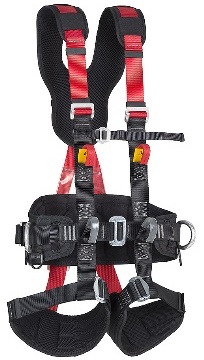 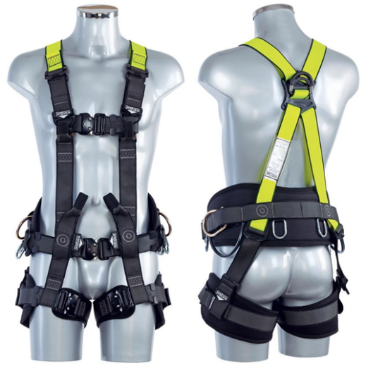 Nr.AprakstsMinimālā tehniskā prasība Piedāvātās preces konkrētais tehniskais aprakstsAvots PiezīmesObligātās prasībasObligātās prasībasObligātās prasībasVispārīgā informācijaVispārīgā informācijaVispārīgā informācijaRažotājs (nosaukums, ražotnes atrašanās vieta)Norādīt informāciju4711.001 Pilna ķermeņa aprīkojums Tipa apzīmējums Preces marķēšanai pielietotais EAN  kods, ja precei tāds ir piešķirtsNorādīt vērtībuNorādīt vai, izmantojot EAN kodu, ražotājs piedāvā iespēju saņemt digitālu tehnisko informāciju par preci (tips, ražotājs, tehniskie parametri, lietošanas instrukcija u.c.)Norādīt informācijuTehniskai izvērtēšanai tiks iesniegts katra ražotāja, jebkura nomināla vismaz viens paraugsAtbilstParauga piegādes laiks tehniskajai izvērtēšanai (pēc pieprasījuma), kalendārās dienas  (norādīt konkrētu vērtību)≤ 20Preces piegādes termiņš pēc pasūtījuma saskaņošanas, kalendārās dienas (norādīt konkrētu vērtību)≤ 40Preces izgatavošanas datums būs ne vecāks par 3 mēnešiem no piegādes datumaAtbilstPreces garantijas termiņš pēc tās piegādes, mēneši24StandartiStandartiStandartiAtbilstība EIROPAS PARLAMENTA UN PADOMES REGULAI (ES) 2016/425 (2016. gada 9. marts) par individuālajiem aizsardzības līdzekļiem un ar ko atceļ Padomes Direktīvu 89/686/EEK , t.sk. uz preces uzlikta CE zīmeAtbilstAtbilstība standartam LVS EN 361:2003 Individuālās aizsardzības iekārtas kritienu novēršanai no augstuma - Pilns ķermeņa ekipējumsAtbilstAtbilstība standartam LVS EN 358:2019  Individuālie aizsardzības līdzekļi darba pozīcijas nodrošināšanai un kritiena novēršanai no augstuma. Jostas un saites darba pozīcijas nodrošināšanai vai kustības ierobežošanaiAtbilstAtbilstība standartam LVS EN 813:2008 Individuālie aizsarglīdzekļi pret nokrišanu no augstuma. SēdiejūgiAtbilstDokumentācijaDokumentācijaDokumentācijaIesniegts preces attēls, kurš atbilst sekojošām prasībām:".jpg" vai ".jpeg" formātā;izšķiršanas spēja ne mazāka par 2Mpix;ir iespēja redzēt visu preci un izlasīt visus uzrakstus, marķējumus uz tās;attēls nav papildināts ar reklāmuAtbilstIesniegta preces tehnisko datu lapa vai cits dokuments, kurā norādīts preces apraksts un tehniskie parametriAtbilst(norādīt atbilstošo)Iesniegta REGULAI 2016/425 atbilstoša ES tipa pārbaudes sertifikāta kopija AtbilstIesniegta ES atbilstības deklarācijas kopijaAtbilstIesniegta izmēru tabulaAtbilstIesniegta oriģinālā lietošanas, tehnisko apkopju un periodiskās pārbaudes instrukcija sekojošā valodāLV vai ENIesniegts apliecinājums, ka Pretendents nodrošinās bezmaksas apmācības par piedāvātās preces periodiskajām pārbaudēm atbilstoši šādām minimālajām prasībām:apmācības notiek latviešu valodā Latvijā Pasūtītāja norādītajā adresē;apmācību programma nodrošināma 1 (viena) mēneša laikā pēc Pasūtītāja atsevišķa pieprasījuma;apmācību programmā ietvertas apmācības par preces periodisko pārbaužu veikšanu un tās brāķēšanu;pēc apmācībām jāizsniedz dokuments, kas apliecina apmācītā darbinieka kompetenci veikt pārbaudes. Dokumenta derīguma termiņš ne mazāk kā 3 (trīs) gadi;paredzamais apmācību skaits – 1 (viena) apmācībaAtbilstIesniegts apliecinājums, ka preces izgatavošanas datums būs ne vecāks par 3 (trim) mēnešiem no preces piegādes datumaAtbilstIesniegts apliecinājums, ka piedāvātais preces garantijas laiks ir 24 (divdesmit četri) mēnešiem pēc tās piegādesAtbilstTiks iesniegta lietošanas, tehniskās apkalpošanas un periodiskās pārbaudes instrukcija pie piegādes sekojošā valodāLVVides nosacījumi Vides nosacījumi Vides nosacījumi Minimālā darba temperatūra, °C25Maksimālā darba temperatūra, °C+30Tehniskā informācijaTehniskā informācijaTehniskā informācijaPilna ķermeņa aprīkojums ar integrētu sēdiejūgu, kas kā viena komponente izmatojams apvienotajā darba pozicionēšanas-kritiena apturēšanas tipa sistēmā AtbilstRažotāja noteiktais lietošanas derīguma laiks, gadi10Izmēru sadalījums  (pieļaujams arī bezizmēra, ja nodrošina atbilstību ķermeņa izmēriem):atbilstoši lietotāja vidukļa apkārtmēra diapazoniem, cm 75 – 145atbilstoši lietotāja auguma diapazoniem, cm 165 – 198Pieļaujamais lietotāja un aprīkojuma kopējais svars, kg130Stiprinājuma elementi (kritiena apturēšanai):muguras D-gredzens;divas cilpas krūšu līmenīAtbilstStiprinājuma elementi (darba pozicionēšanai un sēdfunkcijai):divi sānu D-gredzeni;divas cilpas vidukļa līmenīAtbilstĒrtai uzvilkšanai atveramas krūšu, jostas un kāju siksnas, kas aprīkotas ar ātrās fiksācijas (automātiskām) sprādzēmAtbilstSprādzes ir aprīkotas ar divu punktu fiksācijas mehānismu, kas pasargā no nejaušas to atvēršanasAtbilstTekstila lentas izgatavotas no poliesteraAtbilstPlecu, vidukļa un gurnu siksnas izmērā regulējamas. Regulējošo elementu (sprādžu) konstrukcija nodrošina siksnu neizslīdēšanu (neatslābšanu) darba procesāAtbilstAprīkots ar transportēšanas iepakojumu AtbilstKonstrukcijaKonstrukcijaKonstrukcijaErgonomisks, polsterēts muguras atbalsts ar palielinātu gaisa caurlaidību, kas samazina svīšanuAtbilstPlecu un kāju siksnas aprīkotas ar polsteriem komforta nodrošināšanaiAtbilstJostas daļā iestrādāto instrumentu un aprīkojuma stiprināšanas vietu skaits3Neobligātās prasībasNeobligātās prasībasNeobligātās prasībasMuguras atbalsts ar paaugstinātu stingrībuAtbilst1 punktsPlecu siksnas izvietotas pietiekoši plati, lai darba procesā neberztu kakluAtbilst0.5 punktiTekstila lentas izgatavotas no poliestera ar netīrumu un eļļas atgrūšanas spējāmAtbilst0.5 punktiPiedāvā individuālu izmēru izgatavošanas iespēju piedāvātās cenas ietvaros, ja piedāvātie izmēri lietotājam neatbilstAtbilst1 punkts